VACANTE	•CONTRATO POR SERVICIOS PROFESIONALES	INGENIERO/A         Para la Oficina de Manejo de Reclamaciones por Desastres    •Requisitos Mínimos:Bachillerato en estudios en Ingeniería.Dominio del inglés y español (escrito, verbal y lectura). (PE) Ingeniero Profesional y Colegiación al día del Colegio de Ingenieros y Agrimensores de PR.Naturaleza del Trabajo:Apoyar la evaluación y gestión global de los proyectos del Departamento acorde a la normativa legal vigente; efectuando el control y seguimiento de obras y de los proyectos designados. Velar por el cumplimiento de la normativa vigente de los proyectos del Departamento reclamados por la Oficina de Reclamaciones por Desastre a la Agencia Federal para Manejo de Emergencias (FEMA, por sus siglas en ingles). Favor enviar su Currículum Vitae o Resumé a: OMRD@salud.pr.govFecha límite: 6 de mayo de 2022      Nota: Deberá indicar el puesto que solicita en el área:      “Asunto” o “Título del Mensaje” del correo electrónico..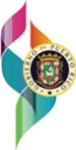          DEPARTAMENTO DE      SALUD